Vorlage Projektbeschreibung – 27. KUSS 2020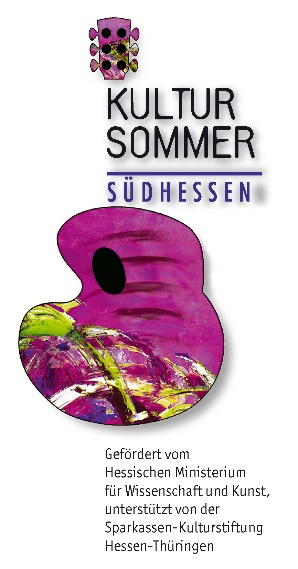 Im Rahmen des „27. Kultursommer Südhessen 2020“ führen wir folgende Veranstaltung durch: Titel der Veranstaltung:                                                      Einzelveranstaltung / Veranstaltungsreihe?                                               Wurde diese Veranstaltung/das Programm bereits schon angemeldet? (bitte ankreuzen)
Ja    				Nein    Wenn ja, was hat sich verändert? (bitte ankreuzen)
Wird Verlegt (Datum / Ort)		Onlineveranstaltung 		Anderes Format, s. BeschreibungBitte beschreiben Sie das das Programm bzw. die Veranstaltung: (z.B. ausführender Künstler, Beschreibung, besondere Hinweise, was hat sich geändert, etc.)Eintritt (von-bis bei Kategorien / ermäßigte Preise):Kartenvorverkauf (Telefon, Mail oder Web): Datum der Veranstaltung: Uhrzeit der Veranstaltung:Veranstaltungsort, Gemeinde, draußen oder drinnen?:Veranstalter (Name, Ort):Info (Telefon und E-Mail des Veranstalters):Web-Adresse (entw. Veranstalter oder Veranstaltung):